Creative Construction Conference Paper Template (Title Case, Arial 14pt Bold)Presenting Author1 (underline), Author2, Author1 (Arial 12pt, Bold)1	University X , City, Country2	University Y , City, CountryNOTE: Presenting author must be underlined (max. 10 authors) Authors name are followed by the same upper index if they come from the same university. No email addresses in the affiliation linesAbstract The limitation for the abstract is 300 words. It should include the research problem, the methodology, the results and the explanation of the contribution to the body of knowledge.Please, don't insert headings in the abstract!  (Arial 10pt)© 2023 The Authors. Published by Diamond Congress Ltd.Peer-review under responsibility of the scientific committee of the Creative Construction Conference 2023.Keywords: maximum five keywords, in lower case, alphabetical order, separated by commas, finishing with full-stop. (ARIAL 9pt)Main text (use the CCC heading style)Here introduces the paper, and put a nomenclature if necessary, in a box with the same font size as the rest of the paper. The paragraphs continue from here and are only separated by headings, subheadings, images and formulae. The section headings are arranged by numbers, bold and 10 pt. Here follows further instructions for authors.Structure (use the CCC heading style)Use CCC-body style. Files must be in MS Word only and should be formatted for direct printing, using the CRC MS Word provided. Figures and tables should be embedded and not supplied separately. Please make sure that you use as much as possible normal fonts in your documents. Special fonts, such as fonts used in the Far East (Japanese, Chinese, Korean, etc.) may cause problems during processing. To avoid unnecessary errors, you are strongly advised to use the ‘spellchecker’ function of MS Word. Follow this order when typing manuscripts: Title, Authors, Affiliations, Abstract, Keywords, Main text (including figures and tables), Acknowledgements, References, Appendix. Collate acknowledgements in a separate section at the end of the article and do not include them on the title page, as a footnote to the title or otherwise.Bulleted lists may be included and should look like this:First point (Lists have to have CCC bulletlist styleSecond pointAnd so onEnsure that you return to the ‘CCC-body-text’ style, the style that you will mainly be using for large blocks of text, when you have completed your bulleted list. Please do not alter the formatting and style layouts which have been set up in this template document. Do not number pages on the front, as page numbers will be added separately for the preprints and the Proceedings. Leave a line clear between paragraphs. All the required style templates are provided in the file “MS Word Template” with the appropriate name supplied, e.g. choose 1. CCC1st-order-head for your first order heading text, CCC-abstract-text for the abstract text etc.Tables (use the CCC heading style)All tables should be numbered with Arabic numerals. Every table should have a caption. Headings should be placed above tables, left justified. Only horizontal lines should be used within a table, to distinguish the column headings from the body of the table, and immediately above and below the table. Tables must be embedded into the text and not supplied separately. Below is an example, which the authors may find useful.     Table 1. An example of a table. (CCC caption style)Construction of references (use the CCC heading style)References must be listed at the end of the paper. Do not begin them on a new page unless this is absolutely necessary. Authors should ensure that every reference in the text appears in the list of references and vice versa. Indicate references by [1] or [2,3] in the text. Some examples of how your references should be listed are given at the end of this template in the ‘References’ section, which will allow you to assemble your reference list according to the correct format and font size.Section headings (use the CCC heading style)Section headings should be left justified, bold, with the first letter capitalized and numbered consecutively, starting with the Introduction. Sub-section headings should be in capital and lower-case italic letters, numbered 1.1, 1.2, etc, and left justified, with second and subsequent lines indented. All headings should have a minimum of three text lines after them before a page or column break. Ensure the text area is not blank except for the last page.General guidelines for the preparation of your text (use the CCC heading style)Avoid hyphenation at the end of a line. Symbols denoting vectors and matrices should be indicated in bold type. Scalar variable names should normally be expressed using italics. Weights and measures should be expressed in SI units. All non-standard abbreviations or symbols must be defined when first mentioned, or a glossary provided.Footnotes (use the CCC heading style)Footnotes are not allowed. Illustrations (use the CCC heading style)All figures should be numbered with Arabic numerals (1,2,3,….). Every figure should have a caption. All photographs, schemas, graphs and diagrams are to be referred to as figures. Line drawings should be good quality scans or true electronic output. Low-quality scans are not acceptable. Figures must be embedded into the text and not supplied separately. In MS word input the figures must be properly coded. Preferred format of figures are PNG and JPEG. Lettering and symbols should be clearly defined either in the caption or in a legend provided as part of the figure. Figures should be placed at the top or bottom of a page wherever possible, as close as possible to the first reference to them in the paper. Please ensure that all the figures are of 300 DPI resolutions as this will facilitate good output.The figure number and caption should be typed below the illustration in 8 pt and left justified [Note: one-line captions of length less than column width (or full typesetting width or oblong) centered]. For example, see Fig. 1.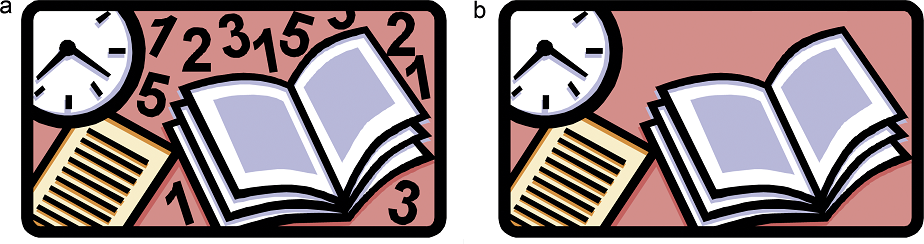 Fig. 1. (a) first picture; (b) second picture. (CCC-caption style)EquationsEquations and formulae should be typed in Mathtype, and numbered consecutively with Arabic numerals in parentheses on the right hand side of the page (if referred to explicitly in the text). They should also be separated from the surrounding text by one space.		 (1)4. Online license transferAll authors are required to complete the exclusive license transfer agreement before the article can be published, which they can do online. This transfer agreement enables Diamond Congress to protect the copyrighted material for the authors, but does not relinquish the authors’ proprietary rights. The copyright transfer covers the exclusive rights to reproduce and distribute the article, including reprints, photographic reproductions, microfilm or any other reproductions of similar nature and translations. Authors are responsible for obtaining from the copyright holder, the permission to reproduce any figures for which copyright exists.AcknowledgementsAcknowledgements and Reference heading should be left justified, bold, with the first letter capitalized but have no numbers. Text below continues as normal.An example appendixAuthors including an appendix section should do so before References section. Multiple appendices should all have headings in the style used above. They will automatically be ordered A, B, C etc.ReferencesFor each new reference, even if it is a book (as per [3]) , or conference proceedings (as per [2]) visit  the crossref.org website to see if the item is listed there. If the reference is found select actions.>cite> IEEE, and copy the item into the list of references instead of retyping it which can lead to typos. If DOI is not given then follow the similar format as above, but in case of books use the ISBN number instead of DOI.Avoid the references for websites. If it is inevitable, the full path and date of access should be included. E.g., [4]For citations, give credit and refer to the original authors, not those who had nothing to do with the result.  E.g When refer to CPM then refer to the paper of Kelley and Walker instead of using references for papers from 20xx. E.g. [5].Avoid non-relevant references. Focus on sources directly related to your research topic.[1]	R. J. Kauffman, D. Ma, and M. Yu, “A Metrics Suite for Firm-Level Cloud Computing Adoption Readiness,” Lecture Notes in Computer Science, pp. 19–35, 2014, doi: 10.1007/978-3-319-14609-6_2. [2]	D. R. Murtezani and B. Metin, “Assessing cloud computing readiness and adoption,” 2016 IEEE 14th International Symposium on Intelligent Systems and Informatics (SISY), Aug. 2016, doi: 10.1109/sisy.2016.7601509.[3]	 M. Hajdu, “Network Scheduling Techniques for Construction Project Management,” Nonconvex Optimization and Its Applications, 1997, doi: 10.1007/978-1-4757-5951-8.[4]	"Why Quality Matters More Than Ever In Business?" https://www.gbscorporate.com/blog/why-quality-matters-more-than-ever-in-business (Access date: 02.15.2023)[5]	J. E. Kelley and M. R. Walker, “Critical-path planning and scheduling,” Papers presented at the December 1-3, 1959, eastern joint IRE-AIEE-ACM computer conference on - IRE-AIEE-ACM ’59 (Eastern), 1959, doi: 10.1145/1460299.1460318.An example of a column headingColumn A (t)Column B (t)And an entry12And another entry34And another entry56